Réseau parlementaire sur les politiques des diasporas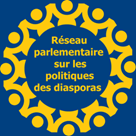 PRIX EUROPÉEN DES DIASPORASFORMULAIRE DE CANDIDATUREAVANT DE SOUMETTRE UNE DEMANDE, VEUILLEZ VOUS ASSURER QUE VOUS AVEZ LU ET COMPRIS LES TERMES ET CONDITIONS DU CONCOURS, AINSI QUE LES EXIGENCES ET LES CRITERES DE SELECTION DE L'ASSOCIATION DE LA DIASPORA LA PLUS IMPORTANTE (RÈGLEMENTS DU PRIX EUROPEEN DES DIASPORAS)INFORMATIONS SUR L'ASSOCIATION DE LA DIASPORA POSTULANT POUR LE PRIX EUROPEEN DES DIASPORASMEMBRE DU PNDP SOUMETTANT LA NOMINATION:Nom: Position: Adresse de contact:Téléphone: E-mail: NOM DE L'ASSOCIATION DE LA DIASPORA CANDIDATE:ADDRESSE DE L'ASSOCIATION DE LA DIASPORA CANDIDATE:REPRÉSENTANT LÉGAL DE L'ASSOCIATION CANDIDATE DIASPORA:DOMAINE (S) PRINCIPAL (AUX) D'ACTIVITÉ DE L'ASSOCIATION CANDIDATE:PERSONNE DE CONTACT POUR PLUS D'INFORMATIONS CONCERNANT L'ASSOCIATION ET / OU LA DEMANDE:Nom: Position: Adresse de contact:Téléphone: E-mail: DATE ET LIEU DE LA DEMANDE: Je certifie que, à ma connaissance, les informations contenues dans cette demande sont exactes.Veuillez noter que la demande doit être soumise et signée exclusivement par les membres du Réseau parlementaire sur les politiques des diasporas, comme prévu dans le règlement du Prix européen des diasporas.INFORMATIONS GÉNÉRALES SUR L'ASSOCIATION DE LA DIASPORA CANDIDATE:Nombre et appartenance:Nombre de membres de l'organe représentatif de l'association: Nombre de membres de l'organe exécutif: Nombre d'employés: INFORMATIONS SUR LE PROJET DE L'ASSOCIATION CANDIDATEVeuillez répondre à toutes les questions suivantes, à condition que vos réponses ne dépassent pas l'espace prévu à ce stade. Vous pouvez fournir des informations supplémentaires à la fin de la demande. En outre, veuillez ajouter toute la documentation pertinente qui fournit des preuves de votre activité et vos déclarations.Description générale du projet de l'association candidate (500 caractères maximum)Veuillez inclure au moins une image qui représente le mieux le projet- Quelles sont les principales activités mises en œuvre?- Quelle est votre couverture géographique?- Avec quels pays collaborez-vous?Comment vos activités promeuvent-elles les valeurs du Conseil de l'Europe?Respect des critères de sélection Comment votre projet a-t-il tenté de promouvoir l'intégration dans le (s) pays d'accueil en incluant la diaspora?Comment votre projet a-t-il essayé de développer les liens de la diaspora avec les pays d'origine et de les soutenir?Comment votre projet a-t-il contribué aux changements de politiques du (des) pays hôte (s)?Résultat et impactQuel a été l'impact pratique de ce projet et combien cela a-t-il coûté?Lesquelles des activités ont été les plus appréciées par les bénéficiaires?Laquelle des activités a eu le plus d'impact?Lesquelles des activités sont les plus susceptibles de devenir durables?Quelles activités pourraient être les plus intéressantes pour d'autres associations et pourraient facilement être reproduites par celles-ci?RéférencesVeuillez fournir sur une page séparée les coordonnées d'un maximum de trois partenaires (bénéficiaires et donateurs) que le jury de sélection pourrait contacter afin d'évaluer l'activité décrite dans cette candidature.Informations supplémentairesSi nécessaire, vous pouvez donner plus d'informations sur l'activité de l'association candidate sur un maximum de trois pages distinctes (veuillez suivre le format de la page de ce document et taper Times New Roman 12).Vous pouvez également fournir des liens vers des visuels (vidéos et images) concernant le projet et jusqu'à trois liens vers des sites Web ou des articles de presse liés à votre organisation et au projet décrit. Nom: Signature:………………………………………………………………….